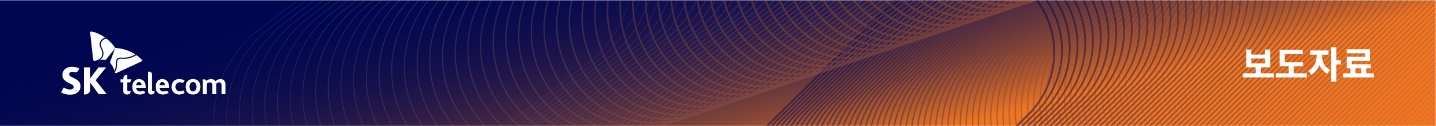 일상과 함께 돌아온 실감 ICT 체험대한민국 대표 ICT 랜드마크 ‘티움’ 재개관- 일상회복 맞아 2년여만에 도슨트 투어 형태의 체험 프로그램 전면 재개- 우이초교 축구 꿈나무들, “가상현실 세계 날아다닐 때 프리킥 골 성공만큼 짜릿”[2022. 5. 4]일상회복에 대한 기대가 한창인 가운데 대한민국 대표 ICT 체험관 '티움(T.um)'이 오프라인 투어 프로그램을 재개한다.SK텔레콤(대표이사 사장 유영상, www.sktelecom.com)은 ‘티움’이 사회적 거리두기의 여파로 현장 투어를 축소하거나 휴관하는 등 유동적으로 운영된 지 약 2년 만에 재개관 해 관람객들을 맞이한다고 4일 밝혔다.SKT는 그 동안 코로나19 상황에서 ‘티움’ 방문이 어려운 고객들을 위해 언택트 투어 프로그램 '티움 유튜브 라이브 투어'를 운영해 왔다. 프로그램 참여자들은 약 30분 동안 실시간 중계 영상을 통해 30년 후 미래도시를 배경으로 구현된 ‘티움’을 체험할 수 있었다.SKT는 앞으로도 직접 방문이 어려운 고객들을 위해 비대면 프로그램은 유지하되, 첨단 기술에 관심이 많은 관람객들이 메타버스, 홀로그램 등 실감형 콘텐츠를 생생하게 체험할 수 있는 오프라인 투어 프로그램의 비중을 점차 늘릴 계획이다.SKT는 5월 가정의 달을 맞은 많은 청소년들과 가족단위 방문객들이 미래 ICT 기술을 체험할 수 있을 것으로 기대하고 있다.SKT는 4일 오전 서울시 유일의 초등 여자 축구팀인 우이초등학교 축구부 선수 15명을 ‘티움’에 초대해 새로운 시작을 알렸다. 축구에 대한 열정으로 뭉친 선수들에게 특별한 어린이날 추억을 전하기 위해 티움 체험 프로그램 외에도 선수들을 위한 선물과 소정의 지원금을 전달했다.초등학교 6학년인 김민주 우이초등학교 축구부 선수는 “해저도시에서 셔틀을 타고 가상현실 세계를 날아다닐 때 프리킥 골을 성공시킨 것처럼 짜릿했다”라고 소감을 전했다.박규현 SKT 디지털커뮤니케이션담당은 "티움은 ICT 체험의 랜드마크로서 일상을 되찾은 사회 구성원들과 글로벌 관람객들에게 특별한 경험을 선사하기 위해 지속 노력할 계획"이라고 밝혔다.▶ 관련문의 : SK텔레콤 PR1실 전략PR팀 우현섭 매니저 (02-6100-3854)<끝>[참고] SK텔레콤 ICT 체험관 ‘티움’은‘티움'은 미래 ICT 비전 제시를 위해 SK텔레콤이 을지로 본사에 설립한 총 1370㎡(414평) 규모의 ICT체험관이다. '티움'은 ▲테크놀로지, 텔레커뮤니케이션 등의 '티(T)'와 ▲뮤지엄(museum), 싹을 띄움 등의 '움(um)'을 결합한 이름으로, New ICT 기술로 미래의 싹을 틔우겠다는 SK텔레콤의 철학을 담았다.‘티움’은 세계적 권위를 자랑하는 ‘iF 디자인 어워드(iF Design Award) 2019’에서 실내 건축 분야 ‘박람회/상업 전시’ 부문 최고상을 수상하여 글로벌 ICT 랜드마크임을 입증하며 전 세계에 공간과 콘텐츠의 우수성을 인정받았다.‘티움’에서는 2명의 도슨트와 실시간으로 소통하며 투어를 즐길 수 있다. ▲초고속 네트워크와 인공지능 등을 이용한 우주와 지구 환경 모니터링 ▲드론, AR(증강현실) 등을 통한 조난자 구조 ▲원격 홀로그램 회의 등 미래 ICT 기술을 생생하게 체험할 수 있다.엠바고 : 배포 즉시 사용 가능합니다.※ 사진설명SK텔레콤은 본격적인 일상회복을 맞아 대한민국 대표 ICT체험관 '티움(T.um)'의 오프라인 투어 프로그램을 재개한다.사진은 4일 오전 서울특별시 유일의 초등 여자 축구팀인 우이초등학교 축구부 선수들이 ‘티움’을 방문해 첨단 기술로 구현될 미래 세상의 모습을 체험하는 장면